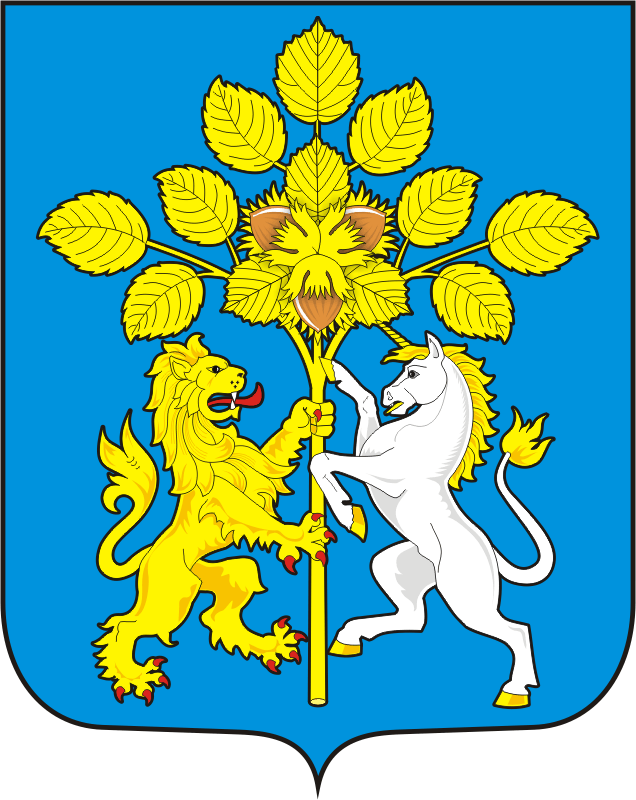 СОВЕТ ДЕПУТАТОВ муниципального образования СПАССКИЙ СЕЛЬСОВЕТ саракташскОГО районА оренбургской областиВТОРОЙ созывР Е Ш Е Н И ЕДвадцать девятого внеочередного заседания Совета депутатовмуниципального образования Спасский сельсоветвторого созыва15  декабря 2023 года                     с.Спасское                                   № 117 Об индексации заработной платы работникам органов местного самоуправления администрации  Спасский сельсовета Саракташского района Оренбургской областиВ соответствии со статьей 134 Трудового Кодекса Российской Федерации, Постановлением Правительства Оренбургской области от 28.09.2020 № 816-пп «О порядке индексации заработной платы работников государственных учреждений Оренбургской области»,  постановлением администрации Саракташского района от 31.08.2023 № 723-п «Об индексации заработной платы», Устава муниципального образования Спасский сельсовет  Саракташского района Оренбургской области, в целях обеспечения социальных гарантий работникам администрации Спасского сельсовета Саракташского района Оренбургской областиСовет Спасского сельсоветаР Е Ш И Л :1. Проиндексировать с 1 декабря 2023 года на 7,0 процентов: 1.1. Размеры должностных окладов лиц, замещающих муниципальные должности и лиц, замещающих должности муниципальной службы муниципального образования Спасский сельсовет Саракташского района Оренбургской области; 1.2. Размеры должностных окладов работников, занимающих должности, не отнесенные к должностям муниципальной службы, и осуществляющие техническое и обслуживающее обеспечение деятельности муниципального образования Спасский  сельсовет  Саракташского района Оренбургской области.2. Установить, что при повышении окладов, предусмотренных пунктом 1 настоящего решения, размеры месячных должностных окладов подлежат округлению до целого рубля в сторону увеличения.3. Финансирование расходов, связанных с реализацией настоящего решения, осуществить в пределах средств местного бюджета на 2023 год, предусмотренные главным распорядителем средств местного бюджета. 4. Ответственным лицам привести нормативные правовые акты в соответствие с данным решением. Бухгалтеру администрации сельсовета представить штатное расписание на согласование в финансовый отдел администрации Саракташского района не позднее 10 дней после вступления в силу настоящего решения.5. Настоящее решение вступает в силу со дня подписания и распространяется на правоотношения, возникшие с 1 декабря 2023 года, подлежит размещению на официальном сайте муниципального образования Спасский сельсовет Саракташского района Оренбургской области.6. Контроль за исполнением данного решения возложить на постоянную комиссию Совета депутатов сельсовета по бюджетной, налоговой и финансовой политике, собственности и экономическим вопросам, торговле и быту, сельскому хозяйству (Лашманов А.Н.) Председатель Совета                                Глава муниципального образования депутатов сельсовета_____________    Р.Г. Магомедов               ______________А.М. ГубанковРазослано: администрации района, постоянной комиссии, прокурору района, официальный сайт сельсовета,  в дело